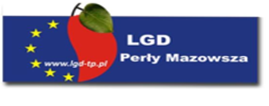 KARTA ZGODNOŚCI Z LOKALNYMI KRYTERIAMI WYBORU 3-1W kolumnie uzasadnienie, należy wpisać wartość punktową o jaką ubiega się beneficjent oraz krótkie uzasadnienie spełnienia kryterium. Grupy defaworyzowane – osoby długotrwale bezrobotne, osoby bezrobotne do 25 roku życia, osoby bezrobotne po 50 roku życia, kobiety wracające na rynek pracy po przerwie związanej z wychowywaniem dziecka dłużej niż 12 miesięcy od jego dnia urodzenia.2 Kompetencje to konglomerat – a. opanowanej wiedzy z danego zakresu (wiem co), b. umiejętności (wiedza proceduralna – wiem jak i potrafię), c. postaw (chcę i jestem gotów wykorzystać swą wiedzę). Kompetencje zawodowe – umiejętności, wiedza oraz postawy związane z aktywnością zawodową (najczęściej z pracą). Promowane są operacje rozwijające te trzy aspekty. Podstawą przyznania punktów będzie ujęcie w Zestawieniu rzeczowo finansowym operacji wniosku o przyznanie pomocy oraz w zakresie rzeczowo finansowym operacji biznesplanu zestawienia przewidywanych wydatków niezbędnych do realizacji operacji kosztów dotyczących podnoszenia kompetencji wnioskodawcy lub pracowników wnioskodawcy: np. udział w kursach, szkoleniach, warsztatach.3 W ramach operacji wykorzystane zostaną technologie sprzyjające ochronie środowiska lub klimatu, bądź operacja będzie służyć rozwojowi niskoemisyjnej gospodarki, np. transportu rowerowego, transportu zbiorowego, ograniczeniu ruchu pojazdów (np. poprzez telepracę, e-administrację itp.), termomodernizacji, ograniczeniu zużycia energii, surowców itp. Rozwiązania muszą być umieszczone i opisane w odpowiednim polu we wniosku o przyznanie pomocy.4 Przez innowacyjność rozumie się wdrożenie na poziomie co najmniej gminy członkowskiej LGD Perły Mazowsza nowego lub znacząco udoskonalonego produktu, usługi, procesu, organizacji lub nowego sposobu wykorzystania lub zmobilizowania istniejących lokalnych zasobów przyrodniczych, historycznych, kulturowych czy społecznych. W ramach oceny projektów wnioskodawcy będą zobowiązani wykazać, iż  dany produkt, usługa, proces lub organizacja w skali obszaru działania LGD jest innowacją.5 Produkt lokalny to wyrób lub usługa, z którymi utożsamiają się mieszkańcy regionu, wytwarzany w sposób niemasowy i przyjazny dla środowiska, z surowców lokalnie dostępnych lub świadczony przy wykorzystaniu lokalnych zasobów historycznych, przyrodniczych, turystycznych. Produkt lokalny staje się wizytówką regionu poprzez wykorzystanie jego specyficznego i niepowtarzalnego charakteru oraz angażowanie mieszkańców w rozwój przedsiębiorczości lokalnej lub turystyki i rekreacji.6 Lokalnym produktem turystycznym jest: - wszystko to, co nabywa turysta (kupuje, wynajmuje, wypożycza itp.)  w związku z podróżą turystyczną; 
- zbiór zarówno dóbr, jak i usług nabywanych przez turystów, zbiór walorów turystycznych, z których korzysta i które cieszą się szczególnym zainteresowaniem na obszarze LSR; 
- pojedyncza usługa lub pakiet wzajemnie powiązanych, spójnych i komplementarnych usług, zaspokajających potrzeby turystów.7 Międzysektorowa współpraca przedsiębiorców – współpraca między podmiotami wykonującymi działalność gospodarczą w różnych sektorach gospodarczych na obszarze wiejskim objętym LSR w ramach krótkich łańcuchów dostaw w rozumieniu art. 2 ust. 1 akapit drugi lit. m rozporządzenia Parlamentu Europejskiego i Rady (UE) nr 1305/2013 z dnia 17 grudnia 2013 r. w sprawie wsparcia rozwoju obszarów wiejskich przez Europejski Fundusz Rolny na rzecz Rozwoju Obszarów Wiejskich (EFRROW) i uchylającego rozporządzenie Rady (WE) nr 1698/2005 (Dz. Urz. UE L 347 z 20.12.2013, str. 487, z późn. zm.). W ramach oceny projektów wnioskodawcy będą zobowiązani wykazać ww. współpracę poprzez przedstawienie listów intencyjnych, umów itp. pomiędzy przedsiębiorcami.8 Poprzez związanie z obszarem LSR Perły Mazowsza rozumie się długość ostatniego zameldowania osób fizycznych niewykonujących działalności gospodarczej lub długość prowadzenia działalności gospodarczej w miejscu oznaczonym adresem na obszarze LSR Perły Mazowsza. Dokumentem potwierdzającym ten fakt będzie zaświadczenie o zameldowaniu na pobyt stały bądź czasowy z Urzędu Gminy lub odpowiedni wydruk z Centralnej Ewidencji i Informacji o Działalności Gospodarczej (CEIDG).9 Udział w szkoleniu musi zostać potwierdzony poprzez złożenie podpisu na liście obecności w trakcie spotkania szkoleniowo – informacyjnego dotyczącego danego naboru  przez wnioskodawcę/potencjalnego beneficjenta wsparcia, ewentualnie reprezentowanego przez pełnomocnika bądź osobę odpowiedzialną za przygotowanie wniosku o przyznanie pomocy.10 Doradztwo indywidualne - rozumiane jest jako doradztwo osobiste w biurze LGD świadczone na rzecz wnioskodawcy/potencjalnego beneficjenta wsparcia, ewentualnie reprezentowanego przez pełnomocnika bądź osobę odpowiedzialną za przygotowanie wniosku o przyznanie pomocy, co musi zostać potwierdzone  poprzez złożenie podpisu w rejestrze doradztwa indywidualnego dotyczącego danego naboru. Doradztwo telefoniczne i mailowe nie jest punktowane.UWAGA!Kryteria wyboru operacji rozumiane będą literalnie zgodnie z definicją lub treścią kryterium.Jeśli nie określono definicji – stosowana jest definicja słownikowa. Kryteria wyboru operacji spełniane przez beneficjenta muszą być zapisane jako bezpośrednia odpowiedź na definicję wynikającą z karty oceny operacji, w odpowiednim polu, we wniosku o przyznanie pomocy.W ramach katy oceny kryteriów celu szczegółowego 3.1 wskazano preselekcyjne kryterium wyboru operacji, tj. kryterium obowiązkowe do spełnienia w ramach danego naboru, które zostaną zamieszczane w ogłoszeniu o naborze wniosków o przyznanie pomocy jako dodatkowe warunki udzielenia wsparcia: Realizacja operacji generuje nowe miejsce pracy.Nazwa działaniaNumer wnioskuNazwa wnioskodawcyTytuł projektuL.P.Kryteria dostępu (warunkujące możliwość skorzystania ze wsparcia)TAKNIEND1.Operacja realizuje przynajmniej 1 cel ogólny, 1 cel szczegółowy i wpisuje się co najmniej w 1 przedsięwzięcie LSR.W opisie operacji wskazane są realizowane przez nią cele i przedsięwzięcia LSR, a zakres i cele operacji potwierdzają adekwatność wskazanych celów i przedsięwzięć1.Uzasadnienie:2.Operacja przyczynia się do osiągnięcia przynajmniej 1 wskaźnika produktu i przynajmniej 1 wskaźnika rezultatu.W opisie operacji wskazane są realizowane przez nią wskaźniki LSR, a zakres i cele operacji potwierdzają adekwatność wskazanych wskaźników.2.Uzasadnienie:3.Operacja generuje przynajmniej 1 nowe miejsce pracy (Kryterium dostępu nie dotyczy przedsięwzięcia Kultura czyni człowieka, historia tworzy naród, W jedności siła i … mądrość, Więcej niż „sypialnia”, Klucz do potęgi, Tylko jeden Zalew oraz projektów grantowych i własnych) Kryterium dotyczy naborów ogłaszanych w ramach PROW 2014 - 2020.3.Uzasadnienie:4.Operacja polega na utworzeniu lub utrzymaniu przynajmniej 1 miejsca pracy lub podjęciu działalności gospodarczej.4.Uzasadnienie:1Realizacja operacji generuje nowe miejsce pracy.0 pkt - 1 miejsce pracy  (w przeliczeniu na etaty średnioroczne)2 pkt –2 i więcej miejsc pracy (w przeliczeniu na etaty średnioroczne)UZASADNIENIE2Realizacja operacji generuje nowe miejsce pracy dla osób z grup defaworyzowanych1 ujętych w LSR.0 pkt – nie generuje miejsc pracy3 pkt – generuje miejsca pracy dla osoby z jednej z grup defaworyzowanych3Operacja podnosi kompetencji zawodowe2  wnioskodawcy lub pracowników wnioskodawcy (którzy są mieszkańcami obszaru LGD).0 pkt – nie3 pkt - tak4Zastosowano rozwiązania sprzyjających ochronie środowiska lub klimatu3 .0 pkt – nie zastosowano rozwiązań2 pkt –zastosowano jedno rozwiązanie spełniające warunki ujęte w przypisie4 pkt –zastosowano dwa i więcej typów rozwiązań, spełniających warunki ujęte w przypisie5Operacja realizowana jest z zastosowaniem rozwiązań innowacyjnych4 .0 pkt – nie2 pkt - tak, operacja jest innowacyjna zgodnie z definicją ujętą w przypisie dolnym6Operacja związana jest z tworzeniem bądź dystrybucją produktu lokalnego5. lub turystycznego60 pkt – nie jest związana2 pkt – tworzy, dystrybuuje lub promuje co najmniej 1 produkt lokalny lub turystyczny 7Operacja zakłada współpracę przedsiębiorców7 .0 pkt – nie zakłada współpracy2 pkt – tak, z co najmniej jednym lokalnym przedsiębiorcą8Wnioskodawca związany z obszarem LSR8 Perły Mazowsza0 pkt - do 1 roku włącznie2 pkt - powyżej 1 roku i nie dłużej niż 2 lata włącznie4 pkt - powyżej 2 lat9Beneficjent brał udział w szkoleniach9 lub doradztwie indywidualnym10 organizowanym przez LGD w ramach realizacji harmonogramu realizacji planu komunikacji.0 pkt – brak udziału2 pkt – udział w doradztwie indywidualnym4 pkt - udział w szkoleniu i doradztwie indywidualnym 